V Ústí nad Labem 18. 1. 2018
Zimní sklizeň 18
Výstava klauzurních prací zimního semestru 2017/18
studentů FUD UJEP v Ústí nad LabemPřichází každoroční sezónní přehlídka klauzurních prací studentů Fakulty umění a designu Univerzity Jana Evangelisty Purkyně v Ústí nad Labem.Ve dnech 8. až 10. 2. 2018 představí studenti svá díla široké veřejnosti. Šestnáct rozmanitých ateliérů nabízí to nejčerstvější z mladé umělecké scény a designu. V ateliérech Katedry designu letos uvidíte řešení vybraných prvků a úpravy interiéru restaurovaného barokního kostela sv. Mikuláše v Petrovicích (Design interiéru), úkoly se zaměřením na fenomén keramických glazur (Design keramiky) nebo různá pojetí porcelánových čajových setů a design sáněk (Produktový design). V ateliéru Vizuální design studenti vzdávají poctu žánru, hrdinovi a filmům o Jamesi Bondovi. Grafický design I  připravuje společný projekt animací a identit pro „Czech American TV“ americkou televizi prezentující ČR, nebo redesign módních a life-stylových časopisů. Grafický design II se mimo jiné pochlubí návrhy pro divadlo „A studio Rubín“. V ateliéru Sklo (pod novým vedením Marcela Mochala) studenti představí křehké nádoby navržené pro technologii technického skla i hutní výrobu s tématem „Nápoj mého srdce“ a „Zmrzlinový pohár“. Oděvní a textilní design (s novým vedoucím Janem C. Löblem) připravil svérázné oděvní kolekce s důrazem na střih a modelaci. Milovníci volného umění a digitálních médií mohou zamířit do ateliérů Katedry elektronického obrazu, jejíž studenti řeší převážně individuální témata, ateliér Interaktivní média však letošní Zimní sklizeň vtipně doplňuje jednotným zadáním s názvem „Zakázané ovoce“. Přijďte ochutnat FUD a sklidit pořádnou dávku inspirace. Sázíme na podzim, sklízíme v únoru!Během prvních dvou dní výstavy vás celou Zimní sklizní provedou studenti Kurátorských studií s vysvětlujícím komentářem k vybraným ateliérům. Tato prohlídka začne ve čtvrtek a v pátek v 11 hodin v atriu budovy.  Ve čtvrtek od 13 hodin vás navíc zveme na prohlídku komentovanou externími kurátory a umělci (Milan Mikuláštík, Daniel Novák, Lenka Sýkorová, Miroslav Hašek), kteří budou odborně interpretovat nejzajímavější vystavená díla. Všechny ateliéry v budově FUD v areálu kampusu UJEP budou otevřeny ve čtvrtek a v pátek od 10 do 18 hodin, v sobotu od 12 do 18 hodin.Hromadné komentované prohlídky pro žáky středních uměleckých škol je nutné sjednat předem. Informace: Barbora Čápová, koordinátorka výstavy / capova@gmail.comFB událost: https://www.facebook.com/events/812621478939583/Zpráva na webu FUD: http://fud.ujep.cz/aktualne/zimni-sklizen-2018/Foto archiv FUD: 1/ Lenka Herbová, 1. ročník FUD, ateliér Sklo, zmrzlinový pohár AKARA AKA2/ Nikola Čermáková, 4. ročník FUD, ateliér Sklo, 24 hodinZpracovala: Klára Mrkusová Edice FUD
Fakulta umění a designu 
Univerzity Jana Evangelisty Purkyně v Ústí nad LabemE: klara.mrkusova@ujep.czG: +420 720 695 790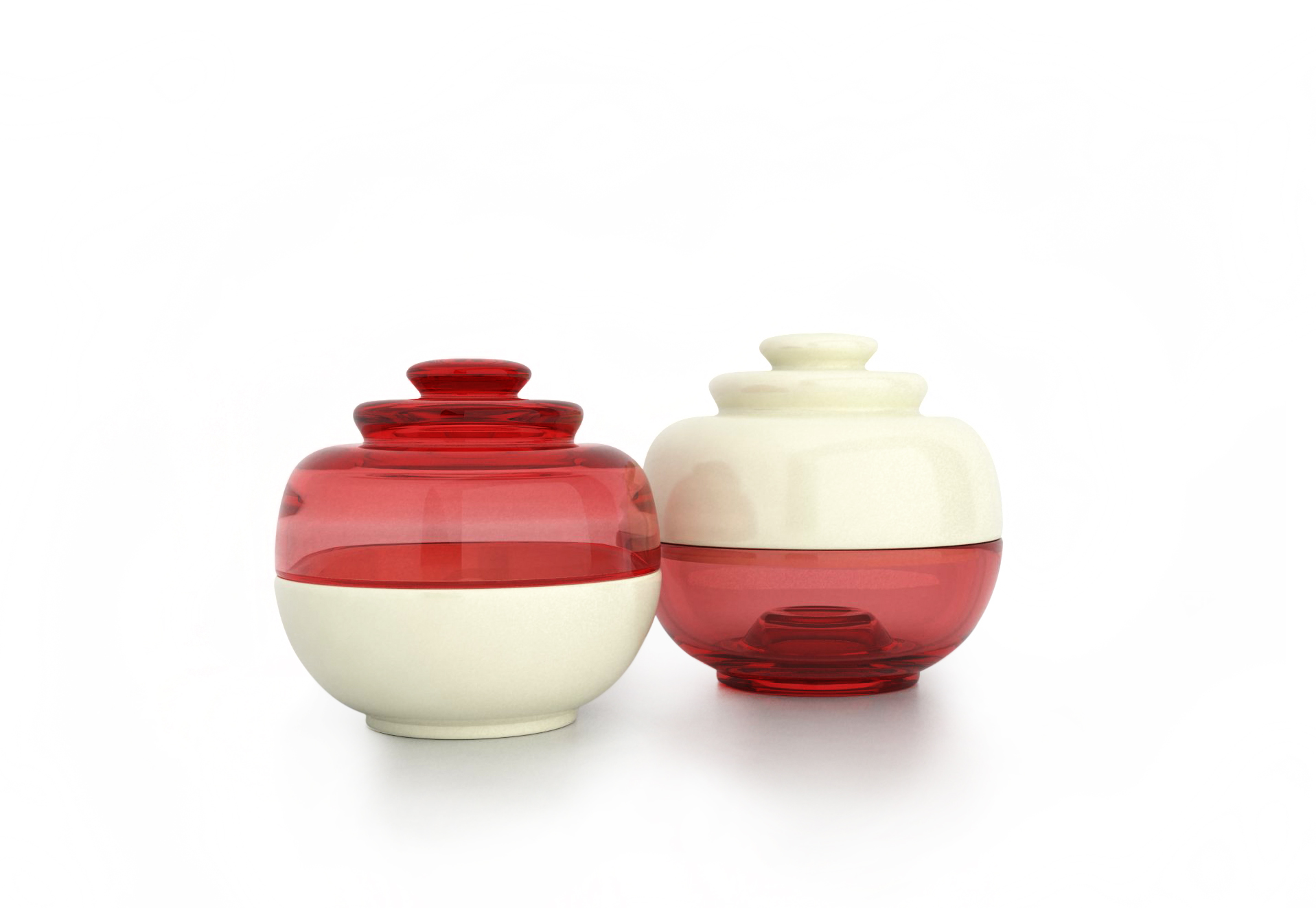 Lenka Herbová, 1. ročník FUD, ateliér Sklo, zmrzlinový pohár AKARA AKA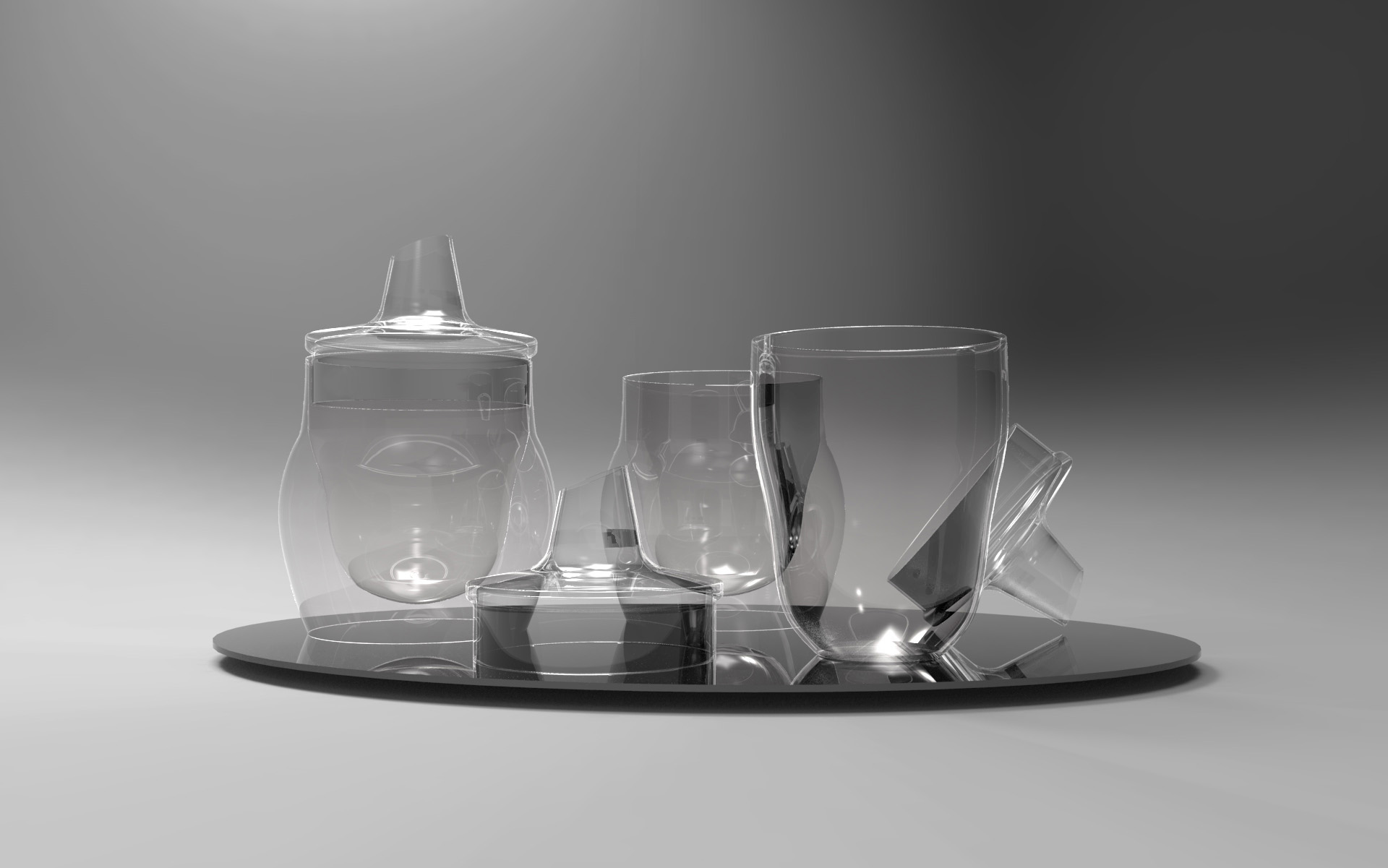 Nikola Čermáková, 4. ročník FUD, ateliér Sklo, 24 hodinNa Fakultě umění a designu v rámci studijního programu Výtvarná umění poskytujeme umělecké, teoretické a praktické vzdělání designérům, grafikům, fotografům, umělcům se zaměřením na digitální média a kurátorům současného umění.16 ATELIÉRŮ fudKATEDRA FOTOGRAFIE1.ateliér Aplikovaná a reklamní fotografievedoucí: prof. Mgr. Miroslav Vojtěchovskýasistent: MgA. Marián Benešasistent: MgA. Jiří Dvořák2.ateliér Fotografievedoucí: Lukáš Jasanskýasistent: MgA. Silvie Milková, Ph.D.3.studio Photography (teaching in English)vedoucí: doc. Mgr. Zdena Kolečková, Ph.D.asistent: MgA. Aleš LoziakKATEDRA ELEKTRONICKÉHO OBRAZU4.ateliér Digitální mediavedoucí: doc. Mgr. Michaela Thelenováasistent: MgA. Radek Jandera5.ateliér Interaktivní médiavedoucí: doc. Mgr. Pavel Kopřiva, Ph.D.asistent: MgA. Jan Prošek, Ph.D.6.ateliér Performancevedoucí: doc. Jiří Kovandaasistent: MgA. Ivana Zochová7.ateliér Time-Based Mediavedoucí: doc. Mgr. A. Daniel Hanzlík + doc. Mgr. A. Pavel MrkusKATEDRA VIZUÁLNÍ KOMUNIKACE8.ateliér Grafický design Ivedoucí: prof. ak. mal. Karel Míšek, Ph.D.asistent: MgA. Jan Hora9.ateliér Grafický design IIvedoucí: doc. ak. mal. Michal Slejškaasistent: MgA. Pavel Frič10.ateliér Vizuální designvedoucí: doc. ak. mal. Pavel Benešasistent: MgA. Michaela LabudováKATEDRA DESIGNU11.ateliér Design interiéruvedoucí: prof. ak. arch. Jan Fišerasistent: MgA. Štěpán Rous12.ateliér Design keramikyvedoucí: MgA. Antonín Tomášekasistent: MgA. Jana Linhartová13.ateliér Produktový designvedoucí: MgA. Jan Čapek
asistent: MgA. Jiří BartošKATEDRA UŽITÉHO UMĚNÍ14.ateliér Oděvní a textilní designvedoucí: MgA. Jan C. Löblasistent: MgA. Hana Coufalová15.ateliér Přírodní materiályvedoucí: MgA. Robert Vlasák + MgA. Mgr. Jan Krtička, Ph.D16.ateliér Sklovedoucí: MgA. Marcel Mochalasistent: MgA. Monika Matějková+KATEDRA DĚJIN A TEORIE UMĚNÍKurátorská studiagarant studijního oboru Kurátorská studia: prof. Mgr. Michal Koleček, Ph.D.www.fud.ujep.cz